ПРОЕКТ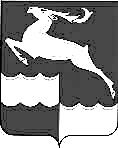 НЕДОКУРСКИЙ СЕЛЬСКИЙ СОВЕТ ДЕПУТАТОВКЕЖЕМСКОГО РАЙОНА  КРАСНОЯРСКОГО КРАЯРЕШЕНИЕ____________ 201__ г.                  п. Недокура                                            № _____О бюджете Недокурского сельсовета на 2018 год и плановый период  2019-2020 годов	В соответствии со ст.ст. 53;54 Устава Недокурского сельсовета, принимая во внимание результаты публичных слушаний по проекту бюджета Недокурского сельсовета на 2017 год и плановый период 2018-2019 годов, Недокурский сельский Совет депутатов РЕШИЛ:Статья 1. Основные характеристики бюджета Недокурского сельсовета на 2018 год и плановый период 2019-2020 годов 1. Утвердить основные характеристики бюджета сельсовета на 2018 год:1) прогнозируемый общий объем доходов бюджета сельсовета в сумме 9313,316 тыс. рублей; 2) общий объем расходов бюджета сельсовета в сумме 9313,316 тыс. рублей; 3) дефицит бюджета в размере 0,0 тыс. рублей;4) источники внутреннего финансирования дефицита бюджета сельсовета  в сумме  0,0  тыс. рублей согласно приложению 1 к настоящему решению. 2. Утвердить основные характеристики бюджета сельсовета на 2019 год и на 2020 год:1)  прогнозируемый общий объем доходов бюджета сельсовета на 2019 год в сумме 9321,582 тыс. рублей и на 2020 год в сумме  9145,853 тыс. рублей;2) общий объем расходов бюджета сельсовета  на 2019 год в сумме 9321,582 тыс. рублей, в том числе условно утвержденные расходы в сумме  230,060 тыс. рублей и на 2020 год в сумме 9145,853 тыс. рублей, в том числе условно утвержденные расходы в сумме  451,168 тыс. рублей;3) дефицит бюджета сельсовета  на 2019 год в размере 0,0 тыс. рублей и на 2020 год в сумме 0,0 тыс. рублей;4) источники внутреннего финансирования дефицита бюджета сельсовета на 2019 год  в сумме 0,0 тыс. рублей и на 2020 год в сумме 0,0 тыс. рублей согласно приложению 1 к настоящему решению. Статья 2. Главные администраторы доходов бюджета  сельсовета1. Закрепить доходные источники местного бюджета за органами местного самоуправления (главными администраторами доходов местного бюджета), осуществляющими в  соответствии с законодательством Российской Федерации, субъекта Российской Федерации, контроль за правильностью исчисления, полнотой и своевременностью уплаты, начисления, учета, взыскания и принятие решений о возврате излишне уплаченных (взысканных) платежей в бюджет, пеней и штрафов по ним, согласно приложению № 2 к настоящему решению. Закрепить за главным администратором доходов бюджета сельсовета полномочия администратора бюджета.2. Утвердить перечень главных администраторов источников внутреннего финансирования дефицита бюджета сельсовета и закрепленные за ними источники внутреннего финансирования дефицита бюджета сельсовета  согласно приложению 3 к настоящему решению.Статья 3. Доходы бюджета  сельсоветаУтвердить доходы местного бюджета на 2018 год и плановый период 2019-2020 годов согласно приложению № 4 к настоящему решению.Статья 4. Нормативы распределения поступлений доходов между бюджетами       Установить, что в 2018 году доходы от федеральных налогов и сборов, региональных и местных налогов, иных обязательных платежей, других поступлений, являющихся источниками формирования доходов бюджетов бюджетной системы Российской Федерации, поступают в соответствии с нормативами, установленными федеральным и краевым бюджетным законодательством.Статья 5. Распределение на 2018 год и плановый период 2019-2020 годов расходов  бюджета  сельсовета по бюджетной классификации Российской ФедерацииУтвердить в пределах общего объема расходов бюджета сельсовета, установленного статьей 1 настоящего решения:1.Утвердить распределение расходов местного бюджета на 2018  год и плановый период 2019-2020 годов по разделам и подразделам классификации расходов бюджетов Российской Федерации, согласно приложению № 5 к настоящему Решению. 	2.Утвердить ведомственную структуру расходов местного бюджета на 2018  год и плановый период 2019-2020 годов год согласно приложению № 6 к настоящему решению. 3.Распределение бюджетных ассигнований по целевым статьям (муниципальным программам Недокурского сельсовета и непрограммным направлениям деятельности), группам и подгруппам видов расходов, разделам, подразделам классификации расходов бюджета на 2018 год и плановый период 2019-2020 годов согласно приложению 7 к настоящему решению.   Статья 6. Публичные нормативные обязательства сельского бюджета.Установить общий объем средств сельского бюджета на исполнение публичных нормативных обязательств Недокурского сельсовета на 2018 год и плановый период 2019-2020 годы в сумме 0,0 тыс. рублей ежегодно.Статья 7. Изменения сводной бюджетной росписи   бюджета  сельсовета1. Установить, что Глава Недокурского сельсовета вправе в ходе исполнения настоящего решения уточнять сводную бюджетную роспись доходов и расходов  бюджета сельсовета на 2018 год и плановый период 2019-2020 годов: 1.1. Без внесения изменений в настоящее решение:         а) на сумму безвозмездных поступлений от физических и юридических лиц, в том числе добровольных пожертвований, и от иной приносящей доход деятельности, осуществляемой учреждениями, сверх утвержденных настоящим решением и (или) бюджетной сметой бюджетных  ассигнований на обеспечение деятельности учреждений и направленных на финансирование расходов данных учреждений в соответствии с бюджетной сметой;б) на сумму доходов, выделяемых муниципальному образованию Недокурского сельсовета за счет средств резервного фонда Администрации района; в) в случаях образования, переименования, реорганизации, ликвидации органов местного самоуправления, а также муниципальных  учреждений, создания автономных учреждений, в том числе путем изменения типа существующих бюджетных учреждений, за счет перераспределения их полномочий и численности в пределах общего объема средств, предусмотренных настоящим решением, в четвертом квартале 2017 года;г) в случаях изменения  размеров субсидий, предусмотренных бюджетным или автономным учреждениям на финансовое обеспечение выполнения муниципального задания.         д) в случае перераспределения бюджетных ассигнований в пределах общего объема средств, предусмотренных настоящим решением по распорядителю средств местного бюджета муниципальным бюджетным или автономным учреждениям в виде субсидий на цели, не связанные с финансовым обеспечением выполнения муниципального задания;        е) на сумму средств межбюджетных трансфертов, передаваемых из краевого, районного  бюджетов  на осуществление отдельных целевых расходов на основании федеральных законов и (или) нормативных правовых актов Президента Российской Федерации и Правительства Российской Федерации, законов Красноярского края, нормативно-правовых актов Правительства Красноярского края, а также соглашений, заключенных с главными распорядителями средств краевого, районного  бюджетов и уведомлений главных распорядителей средств краевого, районного бюджетов;      ё) в случае уменьшения суммы средств межбюджетных трансфертов из краевого, районного бюджетов;      ж) по распорядителям, получателям средств местного  бюджета, с соответствующим увеличением объема целевых средств из краевого, районного бюджетов – на сумму средств, предусмотренных для финансирования расходов на региональные выплаты и выплаты, обеспечивающие уровень заработной платы работников бюджетной сферы не ниже размера минимальной заработной платы (минимального размера оплаты труда);      з) по распорядителям, получателям  средств местного бюджета с соответствующим увеличением объема средств межбюджетных трансфертов – на сумму средств, полученных для финансирования расходов на персональные выплаты, устанавливаемые в целях повышения оплаты труда молодым специалистам;      и) в пределах общего объема средств, предусмотренных настоящем решением  для финансирования мероприятий в рамках одной муниципальной программы, после внесения изменений в   указанную программу  в установленном порядке;       й) на сумму остатков средств, безвозмездных поступлений от физических и юридических лиц,  в том числе добровольных пожертвований, и  от иной приносящей доход деятельности, осуществляемой муниципальными автономными и бюджетными учреждениями, по состоянию на 1 января 2017 года, которые направляются на финансирование расходов данных учреждений в соответствии с бюджетной сметой;      к) в случае исполнения исполнительных документов (за исключением судебных актов) и решений налоговых органов о взыскании налога, сбора, пеней и штрафов, предусматривающих обращение взыскания на средства бюджета, в пределах общего объема средств, предусмотренных главному распорядителю средств бюджета; 1.2. С последующим внесением изменений в настоящее решение:а) на сумму средств межбюджетных трансфертов, поступивших из районного бюджета на осуществление отдельных целевых расходов на основании федеральных законов, нормативных правовых актов Президента Российской Федерации и Правительства Российской Федерации, и законов Красноярского края и нормативно-правовых актов Совета администрации края, нормативно-правовых актов Кежемского района за исключением средств межбюджетных трансфертов, поступивших в 4 квартале 2017 года;б) по муниципальному образованию Недокурского сельсовета, на сумму средств, предусмотренных настоящим решением для финансирования расходов на региональные выплаты и выплаты, обеспечивающие уровень заработной платы работников бюджетной сферы не ниже размера минимальной заработной платы (минимального размера оплаты труда), установленного в Красноярском крае;в) по муниципальному образованию Недокурского сельсовета, на сумму средств, предусмотренных настоящим решением для финансирования расходов на повышение размеров оплаты труда работников бюджетной сферы для которых указами Президента Российской Федерации предусмотрено повышение оплаты труда, устанавливаются Правительством Красноярского края;г) в случаях образования, переименования, реорганизации, ликвидации органов местного самоуправления Недокурского сельсовета, а также создания бюджетных, казенных, автономных учреждений, в том числе путем изменения типа существующих бюджетных учреждений, за счет перераспределения их полномочий и численности в пределах общего объема средств, предусмотренных настоящим решением, за исключением случаев, установленных подпунктом «в» подпункта 1.1 пункта 1 настоящей статьи.Статья 8. Порядок использования субвенций и иных межбюджетных трансфертов, выделенных в 2017 году1. Неиспользованные по состоянию на 1 января 2018 года субвенции и иные межбюджетные трансферты, предоставленные в 2017 году из районного бюджета в бюджет сельсовета, за исключением средств федерального бюджета, направляются в 2018 году на те же цели, на которые были предоставлены, или на погашение кредиторской задолженности, возникшей в 2017 году по расходам, на которые предоставлялись субвенции и субсидии, указанные в настоящем пункте. 2. Неиспользованные по состоянию на 1 января 2018 года субвенции и иные межбюджетные трансферты, предоставленные в 2017 году из районного бюджета в рамках краевых целевых программ, прекращающих свое действие в 2017 году, подлежат возврату в районный бюджет.3. Неиспользованные по состоянию на 1 января 2018 года субвенции и иные межбюджетные трансферты, предоставленные в 2017 году за счет средств федерального бюджета, подлежат использованию в 2018 году на те же цели, на которые были предоставлены.Статья 9. Индексация размеров денежного вознаграждения лиц, замещающих муниципальные должности и должностных окладов муниципальных служащих Индексация размеров денежного вознаграждения лиц, замещающих муниципальные должности и должностных окладов муниципальных служащих увеличиваются (индексируются)          в 2018 году на 4 процента с 1 января 2018 года;           в  плановом периоде 2019-2020 годов на коэффициент равный 1.Статья 10. Индексация заработной платы работников муниципальных учрежденийЗаработная плата работников муниципальных учреждений увеличивается (индексируется):          в 2018 году на 4 процента с 1 января 2018 года;           в  плановом периоде 2019-2020 годов на коэффициент равный 1.Статья 11. Особенности исполнения  бюджета сельсовета в 2018 годуОстатки средств бюджета на 1 января 2018 года в полном объеме направляются на покрытие временных кассовых разрывов, возникающих в ходе исполнения бюджета в 2018 году. Установить, что погашение кредиторской задолженности, сложившейся по принятым в предыдущие годы, фактически произведенным, но не оплаченным по состоянию на 1 января 2018 года обязательствам, производится главными распорядителями средств местного бюджета за счет утвержденных им бюджетных ассигнований на 2018 год.      Статья 12. Иные межбюджетные трансферты, направляемые в районный бюджет            Установить, что иные межбюджетные трансферты, выделяемые из бюджета поселения в районный бюджет на финансирование расходов по передаваемым органами местного самоуправления поселений для осуществления части полномочий органами местного самоуправления муниципального района направляются согласно приложению 8 к настоящему решению.Статья 13. Особенности использования средств, получаемых бюджетными учреждениями сельсовета                 Доходы от платных услуг, оказываемых муниципальными учреждениями, безвозмездные поступления от физических и юридических лиц, в том числе добровольные пожертвования, и  от иной приносящей доход деятельности, осуществляемой муниципальными учреждениями и от сдачи в аренду имущества, находящегося в муниципальной собственности и переданного в оперативное управление муниципальным учреждениям, направляются в пределах сумм, фактически поступивших в доход местного бюджета и отраженных на лицевых счетах муниципальных учреждений, на обеспечение их деятельности в соответствии с бюджетной сметой.Статья 14. Использование дополнительных доходов	          Установить, что доходы, полученные сверх утвержденных решением Недокурского сельского Совета депутатов, направлять на  расходы посогласованию с сельским Советом депутатов.Статья 15. Дорожный фонд. 1.Утвердить объем бюджетных ассигнований дорожного фонда Недокурского сельсовета на 2018 год в сумме 80,500 тыс. рублей, на 2019 год в сумме 89,900 тыс. рублей, на 2020 год в сумме 92,100 тыс. рублей. Статья 16. Резервный фонд 1.Установить, что в расходной части бюджета сельсовета предусматривается резервный фонд на 2018 год в сумме 19,027 тыс. рублей, на 2019 год в сумме  19,590 тыс. рублей, на 2020 год в сумме 19,948 тыс. рублей.2.Расходование средств фонда осуществляется в соответствии с Положением о резервном фонде администрации, утвержденным Постановлением Недокурского сельсовета  № 21-п от 01.04.2016 года.3.Администрация сельсовета ежеквартально информирует Недокурский сельский Совет депутатов о расходовании средств резервного фонда.Статья 17. Муниципальный долг сельсовета 1. Установить верхний предел муниципального долга по долговым обязательствам Недокурского сельсовета: на 1 января 2018 года в сумме  0,0 тыс. рублей, в том числе по муниципальным гарантиям 0,0 тыс. рублей.на 1 января 2019 года в сумме  0,0 тыс. рублей, в том числе по муниципальным гарантиям 0,0 тыс. рублей.на 1 января 2020 года в сумме  0,0 тыс. рублей, в том числе по муниципальным гарантиям 0,0 тыс. рублей.          2.  Установить предельный объем муниципального долга Недокурского сельсовета:         на 2018 год 327,620 тыс. рублей         на 2019 год 337,005 тыс. рублей         на 2020 год 342,970 тыс. рублей. Статья 18. Вступление в силу настоящего решения  Настоящее  решение вступает в силу 1 января 2018 года, но не ранее дня, следующего за днем его опубликования в периодическом издании «Недокурская газета».Председатель сельского Совета,                                                        Глава  сельсовета                                                                             В.И. Качин                                                                                                         